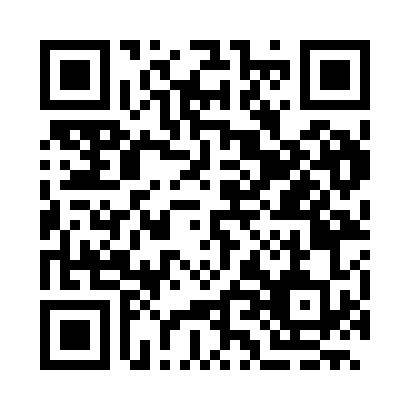 Prayer times for Kardam, BulgariaWed 1 May 2024 - Fri 31 May 2024High Latitude Method: Angle Based RulePrayer Calculation Method: Muslim World LeagueAsar Calculation Method: HanafiPrayer times provided by https://www.salahtimes.comDateDayFajrSunriseDhuhrAsrMaghribIsha1Wed4:065:591:056:048:119:572Thu4:045:581:056:048:129:593Fri4:025:571:046:058:1310:004Sat4:005:551:046:068:1410:025Sun3:585:541:046:068:1510:046Mon3:565:531:046:078:1610:067Tue3:545:511:046:088:1810:088Wed3:525:501:046:088:1910:099Thu3:505:491:046:098:2010:1110Fri3:485:481:046:108:2110:1311Sat3:465:461:046:108:2210:1512Sun3:445:451:046:118:2310:1613Mon3:425:441:046:128:2410:1814Tue3:405:431:046:128:2510:2015Wed3:385:421:046:138:2710:2216Thu3:375:411:046:148:2810:2317Fri3:355:401:046:148:2910:2518Sat3:335:391:046:158:3010:2719Sun3:315:381:046:158:3110:2920Mon3:305:371:046:168:3210:3021Tue3:285:361:046:178:3310:3222Wed3:265:351:046:178:3410:3423Thu3:255:341:046:188:3510:3524Fri3:235:341:046:188:3610:3725Sat3:225:331:056:198:3710:3926Sun3:205:321:056:198:3810:4027Mon3:195:311:056:208:3910:4228Tue3:175:311:056:218:4010:4329Wed3:165:301:056:218:4010:4530Thu3:155:301:056:228:4110:4631Fri3:145:291:056:228:4210:47